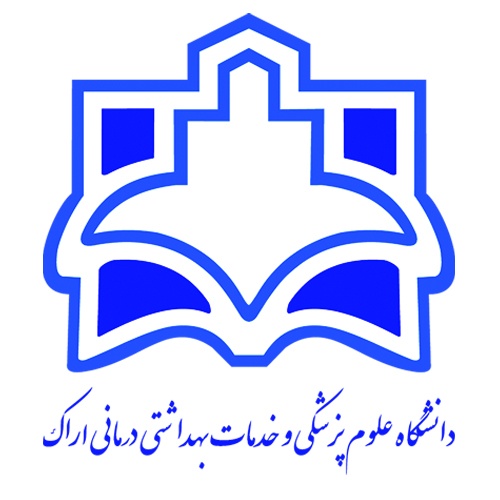 هدف کلی دوره:منابع درس:هدف کلی در واقع نشان‌دهنده هدف اصلی آن جلسه تدریس خواهد بود که اصولاً یک هدف کلی نگارش شده و سپس به چند هدف ویژه رفتاری تقسیم می‌شود.اهداف ویژه رفتاری دارای فعل رفتاری، معیار، محتوا و شرایط بوده و در حیطه‌های شناختی، عاطفی و روان حرکتی طراحی می‌شود. این اهداف در تعیین متد و وسایل آموزشی موثر می‌باشند.ارزشیابی بر اساس اهداف میتوانند به صورت آزمون ورودی (آگاهی از سطح آمادگی دانشجویان) ، مرحلهای یا تکوینی (در فرایند تدریس با هدف شناسایی قوت و ضعف دانشجویان) و آزمون پایانی یا تراکمی (پایان یک دوره یا مقطع آموزشی با هدف قضاوت در مورد تسلط دانشجویان) برگزار گردد.عنوانواحد درسیبهطوركامل:کنترل آلودگی هوا11نام دانشکده: بهداشت6نامونامخانوادگيمدرس / مدرسان: سید حامد میرحسینی1تعداد واحد: 212رشته تحصیلی فراگیران: مهندسی بهداشت محیط7آخرین مدرک تحصیلی:PhD2تعداد جلسه: 1713مقطع: کارشناسی ارشد8رشته تحصیلی: مهندسی بهداشت محیط3عنوان درس پیش نیاز:-14نیمسال تحصیلی: اول 402-4019مرتبه علمی: استادیار4تاریخ ارائه:15تعدادفراگیران: 410گروه آموزشی: مهندسی بهداشت محیط5شماره جلسهاهداف جزئیاهداف ويژه رفتاريارزیابی آغازینروش تدریس وسایل آموزشیشيوه ارزشيابيشيوه ارزشيابيشماره جلسهاهداف جزئیاهداف ويژه رفتاريارزیابی آغازینروش تدریس وسایل آموزشیتکوینی و پایانیدرصد1آشنایی با شیوه تدریس و مروری بر مفاهیم کلی آلودگی هوا1- دانشجویان با روش تدریس، شیوه ارزیابی و تکالیف آشنا باشند.2-مفاهیم و اصطلاحات اساسی مرتبط با درس را بیان نماید.3- اساس تقسیم بندی آلاینده های هوا را بیان نماید.4- تفاوت کیفیت هوای بیرونی و درونی را تشریح نماید.5- دانشجویان یک موضوع به عنوان پروژه انتخاب نماید.پرسش و پاسخسخنرانی،پرسش و پاسخ، مباحثه گروهیوایتبرد، پاورپوینتتکوینی: کوییز، تکالیفپایانی: آزمون پایان ترم142مبانی تدوین استراتژی کنترل آلودگی هواارتباط جمعیت و آلودگی هوا را بیان نماید.ارتباط بین مصرف انرژی و آلودگی هوا را بیان نماید.مدیریت کنترل ترافیک در کنترل آلودگی هوا را بیان نماید.مدیریت کنترل آلودگی هوا در صنعت و خدمات را بیان نماید.پرسش و پاسخسخنرانی،پرسش و پاسخ، مباحثه گروهیوایتبرد،پاورپوینتتکوینی: کوییز، تکالیف پایانی: آزمون پایان ترم143استراتژ ی های کنترل آلودگی هواانواع استراتژی های کنترل آلودگی هوا از منابع ثابت و متحرک را بیان نماید. خصوصیات مربوط به هر استراتژی کنترل آلودگی هوا را تشریح نماید.استراتژی های کنترل آلاینده های هوا در ایران را تحلیل نماید.پرسش و پاسخسخنرانی،پرسش و پاسخ، مباحثه گروهیوایتبرد، پاورپوینتتکوینی: کوییز، تکالیف پایانی: آزمون پایان ترم144مدل های پیشگویی غلظت آلاینده های هوادلایل استفاده از مدلها در پیشگویی غلظت آلاینده های هوا را بیان نماید.مدل جعبه ای ثابت در تخمین غلظت آلاینده ها را تشریح نماید.مسائل مربوط به مدل جعبه ای را حل کند.مدل پخش گوس را در تخمیت غلظت آلاینده ها خروجی از دودکش ها تشریح نماید. مسائل مربوط به مدل پیشگویی گوس را حل نماید.پرسش و پاسخسخنرانی،پرسش و پاسخ، مباحثه گروهیوایتبرد، پاورپوینتتکوینی: کوییز، تکالیف پایانی: آزمون پایان ترم0.535خصوصیات آلاینده های ذره ای (رفتارهای ته نشینی ذرات و قانون استوکس)رفتار ته نشینی ذرات را تحلیل نماید.قانون استوکس در ته نشینی ذرات معلق را توضیح دهد.مسائل مربوط به ته نشینی ذرات معلق هوا را حل کند.پرسش و پاسخسخنرانی،پرسش و پاسخ، مباحثه گروهیتکوینی: کوییز، تکالیف پایانی: آزمون پایان ترم0.536روش های کنترل ذرات معلق هوا 1- مکانیسم های مورد استفاده در کنترل ذرات را تشریح نماید.2- انواع تجهیزات مورد استفاده در کنترل ذرات را بیان نماید.پرسش و پاسخسخنرانی،پرسش و پاسخ، مباحثه گروهیوایتبرد، پاورپوینتتکوینی: کوییز، تکالیف پایانی: آزمون پایان ترم257آشنایی با اصول طراحی اتاقک رسوبدهی1- اصول کنترل ذرات در اتاقک رسوبدهی را توضیح دهد.2- نقاط ضعف و قوت اتاقک رسوبدهی را در کنترل ذرات بیان نماید.3- طراحی اتاقک رسوبدهی را برای میزان بار آلودگی مشخص انجام دهد.پرسش و پاسخسخنرانی،پرسش و پاسخ، مباحثه گروهیوایتبرد، پاورپوینتتکوینی: کوییز، تکالیف پایانی: آزمون پایان ترم258آشنای با اصول طراحی سیکلون ها1- اصول کنترل ذرات در سیکلون ها را توضیح دهد.2- نقاط ضعف و قوت سیکلون ها را در کنترل ذرات بیان نماید.3- طراحی سیکلون را برای میزان بار آلودگی مشخص انجام دهد.پرسش و پاسخسخنرانی،پرسش و پاسخ، مباحثه گروهیوایتبرد، پاورپوینتتکوینی: کوییز، تکالیف پایانی: آزمون پایان ترم249آشنایی با اصول طراحی الکتروفیلتر ها1- اصول کنترل ذرات در الکتروفیلتر ها را توضیح دهد.2- نقاط ضعف و قوت الکتروفیلتر را در کنترل ذرات بیان نماید.3- طراحی الکتروفیلتر را برای میزان بار آلودگی مشخص انجام دهد.پرسش و پاسخسخنرانی،پرسش و پاسخ، مباحثه گروهیوایتبرد، پاورپوینتتکوینی: کوییز، تکالیف پایانی: آزمون پایان ترم2410اصول طراحی فیلتر خانه ها1- اصول کنترل ذرات در فیلتر خانه ها را توضیح دهد.2- مزایا و معایب فیاتر خانه ها را توضیح دهد.3- قادر به طراحی یک فیلتر خانه با بار مشخص باشد.پرسش و پاسخسخنرانی،پرسش و پاسخ، مباحثه گروهیوایتبرد، پاورپوینتتکوینی: کوییز، تکالیف پایانی: آزمون پایان ترم1411روشهایکنترلاکسيدهایگوگرد) اسکرابرها،سيستمهایتروخشک (1- منابع و میزان انتشار اکسیدهای گوگرد را توضیح دهد.2- انواع روش های مورد استفاده در کنترل اکسیدهای گوگرد را توضیح دهد.3- اصول و مبانی کنترل اکسید های گوگرد را بیان نماید.4- مبانی طراحی اسکرابرهای تر و خشک جهت کنترل اکسید های گوگرد را توضیح دهد.5- قادر به طراحی سیستم اسکرابر برای کنترل بار آلودگی مشخص باشد. پرسش و پاسخسخنرانی،پرسش و پاسخ، مباحثه گروهیوایتبرد، پاورپوینتتکوینی: کوییز، تکالیف پایانی: آزمون پایان ترم2412روشهای کنترل اکسیدهای ازت1- منابع و میزان انتشار اکسیدهای ازت را توضیح دهد.2- انواع روش های مورد استفاده در کنترل اکسیدهای ازت را توضیح دهد.3- اصول و مبانی کنترل اکسید های ازت را بیان نماید.4- اصلاح فرایند احتراق، احیاء کاتالیستی خروجی را جهت کنترل اکسید های ازت را توضیح دهد.پرسش و پاسخسخنرانی،پرسش و پاسخ، مباحثه گروهیوایتبرد، پاورپوینتتکوینی: کوییز، تکالیف پایانی: آزمون پایان ترم1412کنترل ترکیبات آلی فرار و بودار (بیوفیلتر و بیواسکرابر)1- روش های مورد استفاده در حذف ترکیبات آلی فرار و بودار را از صنایع و تأسیسات شهری توضیح دهد.2- اصول طراحی بیوفیلتر ها و بیواسکرابر ها در کنترل ترکیبات آلی فرار و بودار را توضیح دهد.پرسش و پاسخسخنرانی،پرسش و پاسخ، مباحثه گروهیوایتبرد، پاورپوینتتکوینی: کوییز، تکالیف پایانی: آزمون پایان ترم1413سيستمهایکنترلآلودگيهوادروسایطنقليهموتوری1- میزان انتشار آلاینده ها از وسایط نقلیه موتوری را توضیح دهد.2- روش های مورد استفاده در کاهش میزان انتشار از وسایط نقلیه موتوری را بیان نماید.پرسش و پاسخسخنرانی،پرسش و پاسخ، مباحثه گروهیوایتبرد، پاورپوینتتکوینی: کوییز، تکالیف پایانی: آزمون پایان ترم1414بازدید از یک صنعت دارای سیستم های کنترل آلاینده های گازی و ذرات1- در بازدید از صنعت انواع آلاینده های هوای خروجی از واحدهای مختلف را تشریح نماید.2- مزایا و معایب احتمالی روش های مورد استفاده را توضیح دهد.3- گزارشی کتبی از بازدید ارائه نماید.پرسش و پاسخسخنرانی،پرسش و پاسخ، مباحثه گروهیوایتبرد، پاورپوینتآزمون پایان ترم1415ارئه پروژه تحقیقی در رابطه با کاربرد بیوتکنولوژی در کنترل آلودگی هوا1- کاربرد بیوتکنولوژی در کنترل آلاینده های خطرناک هوا را تشریح نماید.2- انواع سیستم های بیولوژیکی تصفیه هوا را توضیح دهد.3- محدودیت ها و مزایای روش های مبتنی بر بیوتکنولوژی را بیان نماید.پرسش و پاسخسخنرانی،پرسش و پاسخ، مباحثه گروهیوایتبرد، پاورپوینتآزمون پایان ترم416ارئه پروژه تحقیقی در رابطه با روش های نوین در کنترل اکسیدهای گوگرد و ازت1- روش های نوین در کنترل اکسیدهای گوگرد و ازت را توضیح دهد.2- مزایای هر کدام از روش های نوین در کنترل اکسیدهای گوگرد و ازت را بیان نماید.پرسش و پاسخسخنرانی،پرسش و پاسخ، مباحثه گروهیوایتبرد، پاورپوینتآزمون پایان ترم417ارئه پروژه تحقیقی در رابطه با سهم بندی آلاینده های هوا در مناطق شهری1- سهم بندی آلاینده های هوا و کاربرد آن را در مناطق شهری را تعریف کند.2- روش های مورد استفاده در سهم بندی آلاینده های هوا را توضیح دهد.3- یک نمونه مقاله چاپ شده در این زمینه را توضیح دهد.پرسش و پاسخسخنرانی،پرسش و پاسخ، مباحثه گروهیوایتبرد، پاورپوینتآزمون پایان ترم4ردیفعنوان1Air pollution, an introduction, Jermy colls, London, (E&FN Spon). 20022Air pollution, its origin and control/Kenneth Wark, Cecil f. Warner, Wayane T. Devis, Longman. 19983Air quality assessment and management: A practical Guide, D.OwenHarr.P, Spon press.2002.4Air pollution control by:C David Cooper, F.C. Alley, Waveland press, 2002